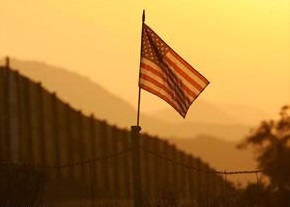 Undocumented Immigrants Table DebatesImplementation PlanDebatable Issue:  	Do Illegal immigrants pose a significant threat to American citizens? Day 1Orient students on the Undocumented Immigrants Table Debates projectIntroduce the debatable issue and flesh out its termsSet two-person debate teams and assign each team a side, affirmative or negativeShow a sample of the videos, have students annotate them, and lead a classroom discussion of the arguments that they can be used to supportDay 2Generate an initial list of argumentative claims on both sides of the debatable issueDistribute the Media ListSupervise students as they begin to read and research the articlesDay 3Model annotation and evidence harvesting of the articlesDistribute argument buildersSupport research and evidence harvestingDay 4Distribute and review argument builder modelsSupport students’ argument buildingCollect, assess, and provide feedback on argument buildersDay 5Distribute counter-argument buildersDistribute and review counter-argument buildersSupport counter-argument building and argument revisingDay 6Support final counter-argument building and argument revisingDay 7Conduct showcased Table DebatesProvide analytical feedback on the Table DebatesDay 8Review the Table Debates formatExplicate the flow sheet modelIllustrate specific means by which preliminary debates can be improvedDay 9Final Table Debates Day 10Argument writing final assessment: templatized argument essay